WNIOSEK 
o dofinansowanie badań w ramach konkursu 
„Niepełnosprawność w naukach humanistycznych”We wniosku należy wypełnić wszystkie rubryki, ewentualnie wpisać „Nie dotyczy”. INFORMACJE O WNIOSKODAWCY (LIDER BADANIA)INFORMACJE O WNIOSKODAWCY - PARTNER BADANIA
należy wypełnić w przypadku składania wniosku wspólnegoINFORMACJA O OSOBIE REALIZUJĄCEJ BADANIEINFORMACJA O BADANIUOŚWIADCZENIA WNIOSKODAWCYOświadczam, że podane we wniosku informacje są zgodne z aktualnym stanem prawnym i faktycznym.Oświadczam, że wobec reprezentowanego przeze mnie podmiotu nie została wszczęta procedura zawiadomienia odpowiednich organów o możliwości popełnienia przestępstwa.Oświadczam, że w ciągu ostatnich 3 lat reprezentowany przeze mnie podmiot nie był stroną umowy zawartej z PFRON, rozwiązanej z przyczyn leżących po stronie tego podmiotu.Oświadczam, że w reprezentowanym przeze mnie podmiocie, w stosunku do osób pełniących funkcje członków zarządu lub organów uprawnionych do reprezentowania tego podmiotu, nie toczą się postępowania o przestępstwo ścigane z oskarżenia publicznego lub przestępstwo skarbowe, ani nie zostały one skazane za popełnienie ww. przestępstwa.Oświadczam, że na dzień sporządzenia wniosku reprezentowany przeze mnie podmiot nie posiada wymagalnych zobowiązań wobec PFRON.Oświadczam, że na dzień sporządzenia wniosku reprezentowany przeze mnie podmiot nie posiada wymagalnych zobowiązań wobec ZUS i Urzędu Skarbowego.Oświadczam, że na dzień sporządzenia wniosku reprezentowany przeze mnie podmiot nie posiada wymagalnych zobowiązań wobec innych organów i instytucji wykonujących zadania z zakresu administracji publicznej, w tym wobec jednostek samorządu terytorialnego.Oświadczam, że na dzień sporządzenia wniosku reprezentowany przeze mnie podmiot nie posiada wymagalnych zobowiązań wobec pracowników.Oświadczam, że na dzień sporządzenia wniosku reprezentowany przeze mnie podmiot nie został postawiony w stan upadłości lub likwidacji.Oświadczam, że reprezentowany przeze mnie podmiot jest upoważniony do przetwarzania danych osobowych osób wskazanych w punkcie IV Wniosku w zakresie wynikającym z treści tego punktu oraz do przekazania tych danych we wskazanym wyżej zakresie Państwowemu Funduszowi Rehabilitacji Osób Niepełnosprawnych, dla celów realizacji i oceny Wniosku o dofinansowanie badań dotyczących rehabilitacji zawodowej i społecznej osób niepełnosprawnych ze środków Państwowego Funduszu Rehabilitacji Osób Niepełnosprawnych.Oświadczam, że badanie objęte niniejszym wnioskiem nie jest i nie było finansowane z innego źródła. Oświadczam, że podmiot, który reprezentuję lub osoba realizująca badanie nie ubiega równocześnie o finansowanie działania z innych źródeł.Oświadczam, że w przypadku uzyskania finansowania z innego źródła niezwłocznie poinformuję o tym fakcie Państwowy Fundusz Rehabilitacji Osób Niepełnosprawnych i:zrezygnuję z ubiegania się o finansowanie badania w Państwowym Funduszu Rehabilitacji Osób Niepełnosprawnych, bądźzrezygnuję z przyjęcia finansowania z innego źródła. ……………………………………………………………….(data i podpis)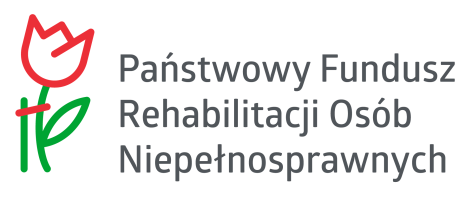 Załącznik nr 3 
do Szczegółowych zasad finansowania badań w konkursie „Niepełnosprawność w naukach humanistycznych”Wypełnia PFRONData wpływu do PFRON:Identyfikator wniosku w systemie SOF:Wypełnia PFRON(pieczęć wpływu)………………………………………….…………………Pełna nazwa Wnioskodawcy - Lidera
(w nawiasie należy podać skrót dla Wnioskodawcy)Pełna nazwa Wnioskodawcy - Lidera
(w nawiasie należy podać skrót dla Wnioskodawcy)Pełna nazwa Wnioskodawcy - Lidera
(w nawiasie należy podać skrót dla Wnioskodawcy)UlicaUlicaUlicaNr posesjiNr posesjiNr posesjiMiejscowośćMiejscowośćMiejscowośćKod pocztowyKod pocztowyKod pocztowyPocztaPocztaPocztaGminaGminaGminaPowiatPowiatPowiatWojewództwoWojewództwoWojewództwoNr KRS-u/numer wpisu do ewidencji działalności gospodarczej/Nr w rejestrze uczelni niepublicznych i związków uczelni niepublicznych/nie dotyczy (niepotrzebne skreślić)Nr KRS-u/numer wpisu do ewidencji działalności gospodarczej/Nr w rejestrze uczelni niepublicznych i związków uczelni niepublicznych/nie dotyczy (niepotrzebne skreślić)Nr KRS-u/numer wpisu do ewidencji działalności gospodarczej/Nr w rejestrze uczelni niepublicznych i związków uczelni niepublicznych/nie dotyczy (niepotrzebne skreślić)Nr KRS-u/numer wpisu do ewidencji działalności gospodarczej/Nr w rejestrze uczelni niepublicznych i związków uczelni niepublicznych/nie dotyczy (niepotrzebne skreślić)Czy Wnioskodawca jest płatnikiem VAT?Czy Wnioskodawca jest płatnikiem VAT?Czy Wnioskodawca jest płatnikiem VAT? TAK NIEPodstawa zwolnienia z VAT:……………………………………………..….. TAK NIEPodstawa zwolnienia z VAT:……………………………………………..…..REGONREGONREGONNIPNIPNIPWnioskodawca:Wnioskodawca:Wnioskodawca: jest jednostką sektora finansów publicznych  jest jednostką niezaliczaną do sektora finansów publicznych jest jednostką sektora finansów publicznych  jest jednostką niezaliczaną do sektora finansów publicznychStatus Wnioskodawcy:Status Wnioskodawcy:Status Wnioskodawcy: jest przedsiębiorcą nie jest przedsiębiorcą jest przedsiębiorcą nie jest przedsiębiorcąOSOBA DO KONTAKTU W SPRAWIE WNIOSKUOSOBA DO KONTAKTU W SPRAWIE WNIOSKUOSOBA DO KONTAKTU W SPRAWIE WNIOSKUOSOBA DO KONTAKTU W SPRAWIE WNIOSKUOSOBA DO KONTAKTU W SPRAWIE WNIOSKUImię i NazwiskoImię i NazwiskoFunkcja/stanowiskoFunkcja/stanowiskoTel. stacjonarny/komórkowyTel. stacjonarny/komórkowye-maile-mailREALIZACJA OBOWIĄZKU WPŁAT NA PFRONREALIZACJA OBOWIĄZKU WPŁAT NA PFRONREALIZACJA OBOWIĄZKU WPŁAT NA PFRONREALIZACJA OBOWIĄZKU WPŁAT NA PFRONREALIZACJA OBOWIĄZKU WPŁAT NA PFRONCzy Wnioskodawca jest zobowiązany do wpłat na PFRON?Czy Wnioskodawca jest zobowiązany do wpłat na PFRON? TAK  NIEPodstawa zwolnienia z wpłat na PFRON:………………………………….. TAK  NIEPodstawa zwolnienia z wpłat na PFRON:………………………………….. TAK  NIEPodstawa zwolnienia z wpłat na PFRON:…………………………………..Numer identyfikacyjny PFRON 
(o ile dotyczy)Numer identyfikacyjny PFRON 
(o ile dotyczy)Czy Wnioskodawca zalega z wpłatami na PFRON?Czy Wnioskodawca zalega z wpłatami na PFRON? TAK NIE TAK NIE TAK NIEINFORMACJE O KORZYSTANIU ZE ŚRODKÓW PFRON (ZA OKRES 3 OSTATNICH LAT)INFORMACJE O KORZYSTANIU ZE ŚRODKÓW PFRON (ZA OKRES 3 OSTATNICH LAT)INFORMACJE O KORZYSTANIU ZE ŚRODKÓW PFRON (ZA OKRES 3 OSTATNICH LAT)INFORMACJE O KORZYSTANIU ZE ŚRODKÓW PFRON (ZA OKRES 3 OSTATNICH LAT)INFORMACJE O KORZYSTANIU ZE ŚRODKÓW PFRON (ZA OKRES 3 OSTATNICH LAT)Czy Wnioskodawca korzystał ze środków PFRON? TAK NIE TAK NIE TAK NIE TAK NIECel 
(nazwa programu lub zadania ustawowego)Numer i data 
zawarcia umowyKwota 
przyznana [zł]Czy umowa jest rozliczona?
Tak/NieRAZEMRAZEMPełna nazwa Wnioskodawcy - Partnera
(w nawiasie należy podać skrót dla Wnioskodawcy)UlicaNr posesjiMiejscowośćKod pocztowyPocztaGminaPowiatWojewództwoNr KRS-u/numer wpisu do ewidencji działalności gospodarczej/Nr w rejestrze uczelni niepublicznych i związków uczelni niepublicznych/nie dotyczy (niepotrzebne skreślić)Nr KRS-u/numer wpisu do ewidencji działalności gospodarczej/Nr w rejestrze uczelni niepublicznych i związków uczelni niepublicznych/nie dotyczy (niepotrzebne skreślić)Czy Wnioskodawca jest płatnikiem VAT? TAK NIEPodstawa zwolnienia z VAT:…………………………………………… TAK NIEPodstawa zwolnienia z VAT:……………………………………………REGONNIPWnioskodawca: jest jednostką sektora finansów publicznych  jest jednostką niezaliczaną do sektora finansów publicznych jest jednostką sektora finansów publicznych  jest jednostką niezaliczaną do sektora finansów publicznychStatus Wnioskodawcy: jest przedsiębiorcą nie jest przedsiębiorcą jest przedsiębiorcą nie jest przedsiębiorcąOSOBA DO KONTAKTU W SPRAWIE WNIOSKU (PARTNER)OSOBA DO KONTAKTU W SPRAWIE WNIOSKU (PARTNER)OSOBA DO KONTAKTU W SPRAWIE WNIOSKU (PARTNER)Imię i NazwiskoFunkcja/stanowiskoTel. stacjonarny/komórkowye-mailREALIZACJA OBOWIĄZKU WPŁAT NA PFRONREALIZACJA OBOWIĄZKU WPŁAT NA PFRONREALIZACJA OBOWIĄZKU WPŁAT NA PFRONCzy Wnioskodawca jest zobowiązany do wpłat na PFRON? TAK  NIEPodstawa zwolnienia z wpłat na PFRON:………………………... TAK  NIEPodstawa zwolnienia z wpłat na PFRON:………………………...Numer identyfikacyjny PFRON 
(o ile dotyczy)Czy Wnioskodawca zalega z wpłatami na PFRON? TAK NIE TAK NIEINFORMACJE O KORZYSTANIU ZE ŚRODKÓW PFRON (ZA OKRES 3 OSTATNICH LAT)INFORMACJE O KORZYSTANIU ZE ŚRODKÓW PFRON (ZA OKRES 3 OSTATNICH LAT)INFORMACJE O KORZYSTANIU ZE ŚRODKÓW PFRON (ZA OKRES 3 OSTATNICH LAT)Czy Wnioskodawca korzystał ze środków PFRON? TAK NIE TAK NIECel 
(nazwa programu lub zadania ustawowego)Numer i data 
zawarcia umowyKwota 
przyznana [zł]Czy umowa jest rozliczona?
Tak/NieRAZEMRAZEMImię i nazwiskoImię i nazwiskoImię i nazwiskoStopień naukowy i tytuł zawodowyStopień naukowy i tytuł zawodowyStopień naukowy i tytuł zawodowyRodzaj i miejsce zatrudnieniaRodzaj i miejsce zatrudnieniaRodzaj i miejsce zatrudnieniaPRZEBIEG KARIERY ZAWODOWEJPRZEBIEG KARIERY ZAWODOWEJPRZEBIEG KARIERY ZAWODOWEJPRZEBIEG KARIERY ZAWODOWEJPRZEBIEG KARIERY ZAWODOWEJNazwa uczelni, instytutu lub 
innej jednostki organizacyjnejNazwa uczelni, instytutu lub 
innej jednostki organizacyjnejNazwa uczelni, instytutu lub 
innej jednostki organizacyjnejDaty uzyskania tytułu zawodowego i stopni naukowychStanowisko (jeżeli dotyczy)NAJWAŻNIEJSZE DOŚWIADCZENIA NAUKOWE ZDOBYTE W POLSCE I ZA GRANICĄ Z OSTATNICH CZTERECH LAT (w tym: stypendia, nagrody, udział w projektach badawczych)NAJWAŻNIEJSZE DOŚWIADCZENIA NAUKOWE ZDOBYTE W POLSCE I ZA GRANICĄ Z OSTATNICH CZTERECH LAT (w tym: stypendia, nagrody, udział w projektach badawczych)NAJWAŻNIEJSZE DOŚWIADCZENIA NAUKOWE ZDOBYTE W POLSCE I ZA GRANICĄ Z OSTATNICH CZTERECH LAT (w tym: stypendia, nagrody, udział w projektach badawczych)NAJWAŻNIEJSZE DOŚWIADCZENIA NAUKOWE ZDOBYTE W POLSCE I ZA GRANICĄ Z OSTATNICH CZTERECH LAT (w tym: stypendia, nagrody, udział w projektach badawczych)NAJWAŻNIEJSZE DOŚWIADCZENIA NAUKOWE ZDOBYTE W POLSCE I ZA GRANICĄ Z OSTATNICH CZTERECH LAT (w tym: stypendia, nagrody, udział w projektach badawczych)DWIE NAJWAŻNIEJSZE PUBLIKACJE (należy obowiązkowo dołączyć jedną w pliku pdf – nie może być to publikacja napisana we współpracy z innym autorem/autorką. Publikacja przesłana do PFRON może być wyłącznie w języku polskim lub angielskim)DWIE NAJWAŻNIEJSZE PUBLIKACJE (należy obowiązkowo dołączyć jedną w pliku pdf – nie może być to publikacja napisana we współpracy z innym autorem/autorką. Publikacja przesłana do PFRON może być wyłącznie w języku polskim lub angielskim)DWIE NAJWAŻNIEJSZE PUBLIKACJE (należy obowiązkowo dołączyć jedną w pliku pdf – nie może być to publikacja napisana we współpracy z innym autorem/autorką. Publikacja przesłana do PFRON może być wyłącznie w języku polskim lub angielskim)DWIE NAJWAŻNIEJSZE PUBLIKACJE (należy obowiązkowo dołączyć jedną w pliku pdf – nie może być to publikacja napisana we współpracy z innym autorem/autorką. Publikacja przesłana do PFRON może być wyłącznie w języku polskim lub angielskim)DWIE NAJWAŻNIEJSZE PUBLIKACJE (należy obowiązkowo dołączyć jedną w pliku pdf – nie może być to publikacja napisana we współpracy z innym autorem/autorką. Publikacja przesłana do PFRON może być wyłącznie w języku polskim lub angielskim)Tytuł publikacji (artykuł bądź monografia)Tytuł czasopisma/antologii (w wypadku artykułu)Rok wydaniaDziedzinaTematTytuł publikacji (artykuł bądź monografia)Tytuł czasopisma/antologii (w wypadku artykułu)Rok wydaniaDziedzinaTematTytuł badaniaUzasadnienie spełniania kryterium badań podstawowych prowadzonego badania (maks. 300 słów)Cel naukowy badania: problem, jaki osoba realizująca badanie podejmuje się rozwiązać, stawiane pytania lub hipotezy badawcze (maks. 500 słów)Znaczenie badania: dotychczasowy stan wiedzy, uzasadnienie podjęcia problemu badawczego, uzasadnienie nowatorskiego charakteru badań (maks. 500 słów)Harmonogram (w tym kiedy planowane jest przesłanie artykułu do publikacji oraz wystąpienie konferencyjne)Metodologia badania: sposób realizacji badania, narzędzia i perspektywy badawcze, metody analizy 
i opracowania wyników (maks. 400 słów)BibliografiaPlanowane miejsce publikacji artykułu oraz alternatywne - w przypadku nie przyjęcia artykułu do druku w pierwszym czasopiśmie - wraz z uzasadnieniem (maks. 300 słów)Nazwa konferencji, podczas której planowane jest przedstawienie wyników badania wraz z uzasadnieniem (maks. 200 słów)